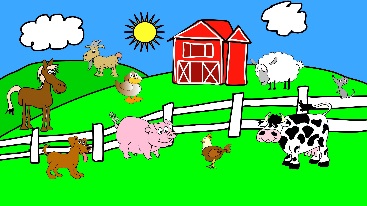 The regular activities are to be completed by all children. The spellings will continue to be tested every Monday morning and the mental maths will be tested on Thursday mornings. The practise sheets are dated and we will let you know if they are not tested for any reason. We ask all children to complete the core task and bring it to school on Friday 27th May. The optional activities are a list of suggestions that you can do at home if you wish. They can be done at any time. We do not require these to be handed in, although if your child would like to show their work please feel free to bring it to school on any Friday. We will ensure all work is shared with the class and the children will receive team points for completing them. We would like to ask you to ensure your child brings topic related show and tells to the class.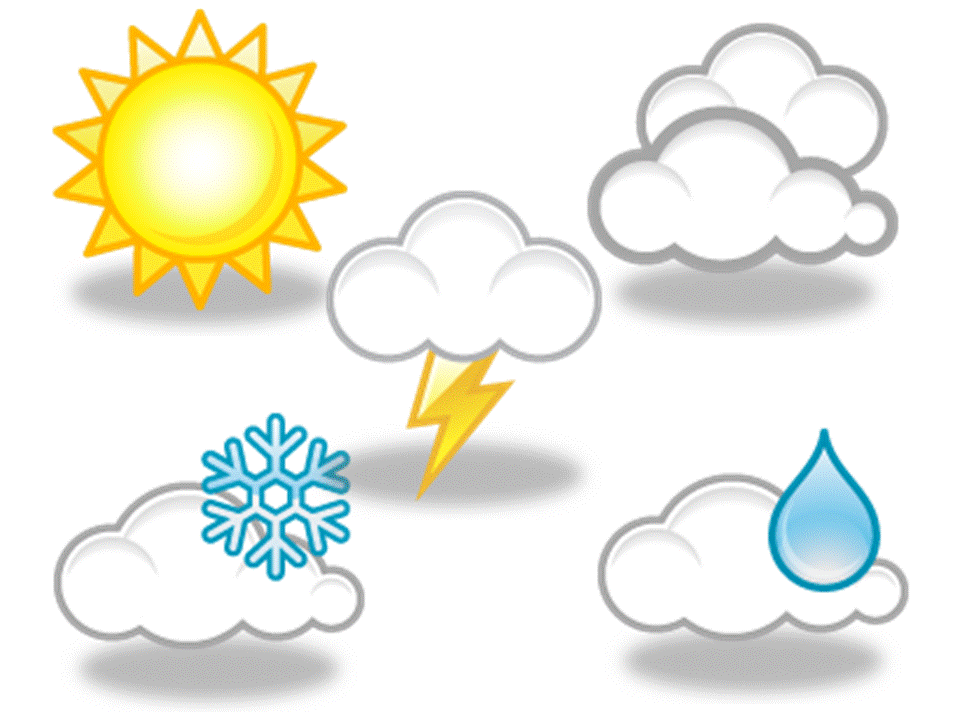 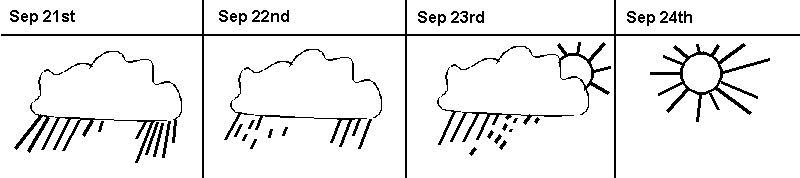 Please note Welly Wednesday will begin on Wednesday 20th April.